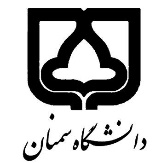  معاونت آموزشی و تحصیلات تکمیلی                                                           ج- فهرست اعضای هیأت علمی: شرایط اخذ رشته از نظر تعداد هیأت علمی: *توجه 1: نام هر عضو هیأت علمی تنها برای اخذ 2 رشته امکان درج در سامانه وزارت را دارد.* توجه 2: نام 1 عضو هیأت علمی با حداقل مرتبه دانشیاری و نام 3 عضو هیأت علمی با حداقل مرتبه استادیاری با حداقل 2 سال سابقه با تخصص مرتبط وارد شود.د- شرايط تأسيس رشته به صورت مجازي:آيا رشته مورد نظر در حال حاضر مجوز ارائه به صورت حضوري در دانشگاه را دارد؟ بله       خیر اگر جواب سؤال بالا مثبت است، از چه سالي پذیرش دانشجو انجام گرفته است؟ میزان متوسط اقبال به رشته در 5 سال اخیر ذکر شود.آيا تجربه ارائه درس‌هاي اين رشته به‌صورت مجازي وجود دارد؟ بله       خیر درصورت موافقت با ايجاد رشته، آيا حداقل %25 محتواي الكترونيكي مربوط به درس‌ها آماده خواهد بود؟ بله       خیر الف- اطلاعات رشته تحصیلی مورد تقاضا: الف- اطلاعات رشته تحصیلی مورد تقاضا: الف- اطلاعات رشته تحصیلی مورد تقاضا: الف- اطلاعات رشته تحصیلی مورد تقاضا: الف- اطلاعات رشته تحصیلی مورد تقاضا: الف- اطلاعات رشته تحصیلی مورد تقاضا: الف- اطلاعات رشته تحصیلی مورد تقاضا: الف- اطلاعات رشته تحصیلی مورد تقاضا: دانشکدهگروه آموزشیرشته تحصیلیگرایشمقطعكارشناسي ارشدمدت دورهتعداد واحد نظریتعداد واحد عملیب- بررسی رشته در اسناد بالا دستیوضعیت رشته در سند چشمانداز علمی کشور: وضعیت رشته در سند آمایش سرزمین: آیا رشته تحصیلی دارای سرفصل مصوب در وزارت است؟  بله       خیر  ب- بررسی رشته در اسناد بالا دستیوضعیت رشته در سند چشمانداز علمی کشور: وضعیت رشته در سند آمایش سرزمین: آیا رشته تحصیلی دارای سرفصل مصوب در وزارت است؟  بله       خیر  ب- بررسی رشته در اسناد بالا دستیوضعیت رشته در سند چشمانداز علمی کشور: وضعیت رشته در سند آمایش سرزمین: آیا رشته تحصیلی دارای سرفصل مصوب در وزارت است؟  بله       خیر  ب- بررسی رشته در اسناد بالا دستیوضعیت رشته در سند چشمانداز علمی کشور: وضعیت رشته در سند آمایش سرزمین: آیا رشته تحصیلی دارای سرفصل مصوب در وزارت است؟  بله       خیر  ب- بررسی رشته در اسناد بالا دستیوضعیت رشته در سند چشمانداز علمی کشور: وضعیت رشته در سند آمایش سرزمین: آیا رشته تحصیلی دارای سرفصل مصوب در وزارت است؟  بله       خیر  ب- بررسی رشته در اسناد بالا دستیوضعیت رشته در سند چشمانداز علمی کشور: وضعیت رشته در سند آمایش سرزمین: آیا رشته تحصیلی دارای سرفصل مصوب در وزارت است؟  بله       خیر  ب- بررسی رشته در اسناد بالا دستیوضعیت رشته در سند چشمانداز علمی کشور: وضعیت رشته در سند آمایش سرزمین: آیا رشته تحصیلی دارای سرفصل مصوب در وزارت است؟  بله       خیر  ب- بررسی رشته در اسناد بالا دستیوضعیت رشته در سند چشمانداز علمی کشور: وضعیت رشته در سند آمایش سرزمین: آیا رشته تحصیلی دارای سرفصل مصوب در وزارت است؟  بله       خیر  ردیفنام و نام خانوادگیمرتبه علمیرشته تحصیلیگرایش تحصیلیکشور محل اخذ آخرین مدرکسال اخذ آخرین مدرکوضعیت استخداموضعیت استخدامردیفنام و نام خانوادگیمرتبه علمیرشته تحصیلیگرایش تحصیلیکشور محل اخذ آخرین مدرکسال اخذ آخرین مدرکرسمیپیمانینام و نام خانوادگیامضاءمسئول پیگیری تأسیس رشته مدیر گروهمعاون آموزشی دانشکده رئیس دانشکده ضمائم مورد نیاز: 1- صورتجلسه پیشنهاد گروه آموزشی که به تصویب شورای دانشکده رسیده است. 2- فایل سرفصل درسی مصوب برنامه آموزشی رشته تحصیلی.3- تفاهم‌نامه با سایر مؤسسات (درصورت درخواست برای تأسیس رشته‌های مشترک).4- فایل رزومه پژوهشی اعضای هیأت علمی مورد نیاز برای تأسیس رشته. 5- کاربرگ خلاصه مشخصات رشته مجازي برای طرح در شورای دانشگاه.